   Smer: Fizioterapeutski tehničar   I I I I godina    	   Udžbenik: Specijalna rehabilitacija               Autori: dr Predrag Zeković   PITANJA: 1. Specifičnosti dečje rehabilitacije2. Rehabilitacija dece sa oboljenjem CNS i perifernih nerava3. Regabilitacija dece sa mišićnim oboljenjem i kongenitalnim anomalijama4. Rehabilitacija dece sa reumatskim oboljenjima osteomuskularnog sistema5. Rehabilitacija dece sa poliomijelitisom i skoliozom6. Rehabilitacija dece sa deformacijama stopala7. Rehabilitacija dece i odraslih u posttraumatskim stanjima8. Specifičnosti rehabilitacije odraslih9. Rehabilitacija bolesnika sa oboljenjem centralnog i perifernog motornog neurona10. Rehabilitacija hemiplegičara11. Rehabilitacija paraplegičara i kvadriplegičara12. Rehabilitacija bolesnika sda paralizom nervnih korenova13. Rehabilitacija pacijenata sa oboljenjem KVS14. Rehabilitacija pacijenata sa oboljenjem respiratornog sistema15. Rehabilitacija pacijenata sa opekotinama16. Rehabilitacija amputiranih osoba17. Rehabilitacija pacijenata sa degenerativnim reumatizmom18. Rehabilitacija pacijenata sa diskus hernijom19. Specifičnosti rehabilitacije starih osoba20. Profesionalna rehabilitacijaPRAKTIČNI:1. Rehabilitacija sa oboljenjem CNS2. Rehabilitacija osobe sa poliomijelitisom3. Rehabilitacija hemi, para i kvadriplegije4. Rehabilitacija obolelih od KVS5. Rehabilitacija amputiranih6. Rehabilitacija starih osoba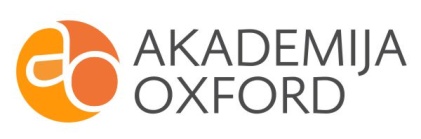 